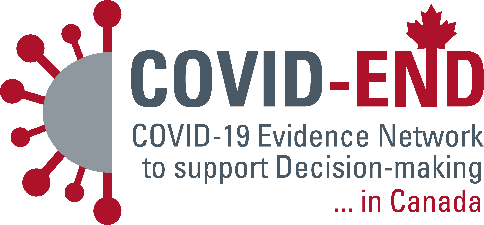 Declarative title summarizing the main take away message of the reviewWilson MG, Bain T, Wang Q, Al-Khateeb S, Bhuiya A, Alam S, DeMaio P, Gauvin FP, Ahmad A, Drakos A, Sharma K, Whitelaw S, Lavis JN. COVID-19 living evidence profile #1 (version 1.5): What is known about anticipated COVID-19 vaccine roll-out elements? Hamilton: McMaster Health Forum, 16 March 2021.Why is all the evidence on this topic being summarized?You should make three main points here: 1) state the problem, 2) state the status quo, and 3) justify the review. Each point should be one or two sentences long.What question did we want to answer?State the question that the review is trying to answer.How have we done this rapid review/rapid evidence profile/living evidence profile?Insert how the review was done text here.How up to date is this rapid review/rapid evidence profile/living evidence profile?Insert the time period when the authors searched for the included evidence.What are the main results of our rapid review/rapid evidence profile/living evidence profile?Try to summarize the review’s three main takeaway messages (or themes) that policy makers or members of the general public would be interested in hearing about. Each of your three points should be about 1-2 sentences long.How confident are we in the results?Insert comments about the quality of the evidence here.The COVID-19 Evidence Network to support Decision-making (COVID-END) is supported by an investment from the Government of Canada through the Canadian Institutes of Health Research (CIHR). To help Canadian decision-makers as they respond to unprecedented challenges related to the COVID-19 pandemic, COVID-END in Canada is preparing rapid evidence responses like this one. The opinions, results, and conclusions are those of the evidence-synthesis team that prepared the rapid response, and are independent of the Government of Canada and CIHR. No endorsement by the Government of Canada or CIHR is intended or should be inferred.